ГОТОВИМСЯ И ГИА-2022В рамках подготовки выпускников к итоговой аттестации в 11 классе была проведена консультация в онлайн формате. Учащиеся 11 класса были ознакомлены с нормативно-правовой базой государственной итоговой аттестации, с локальными актами лицея. Особое внимание уделили в ходе консультации изменениям в КИМах, об участии в итоговом сочинении (изложении). С материалами консультации были ознакомлены и родители выпускников.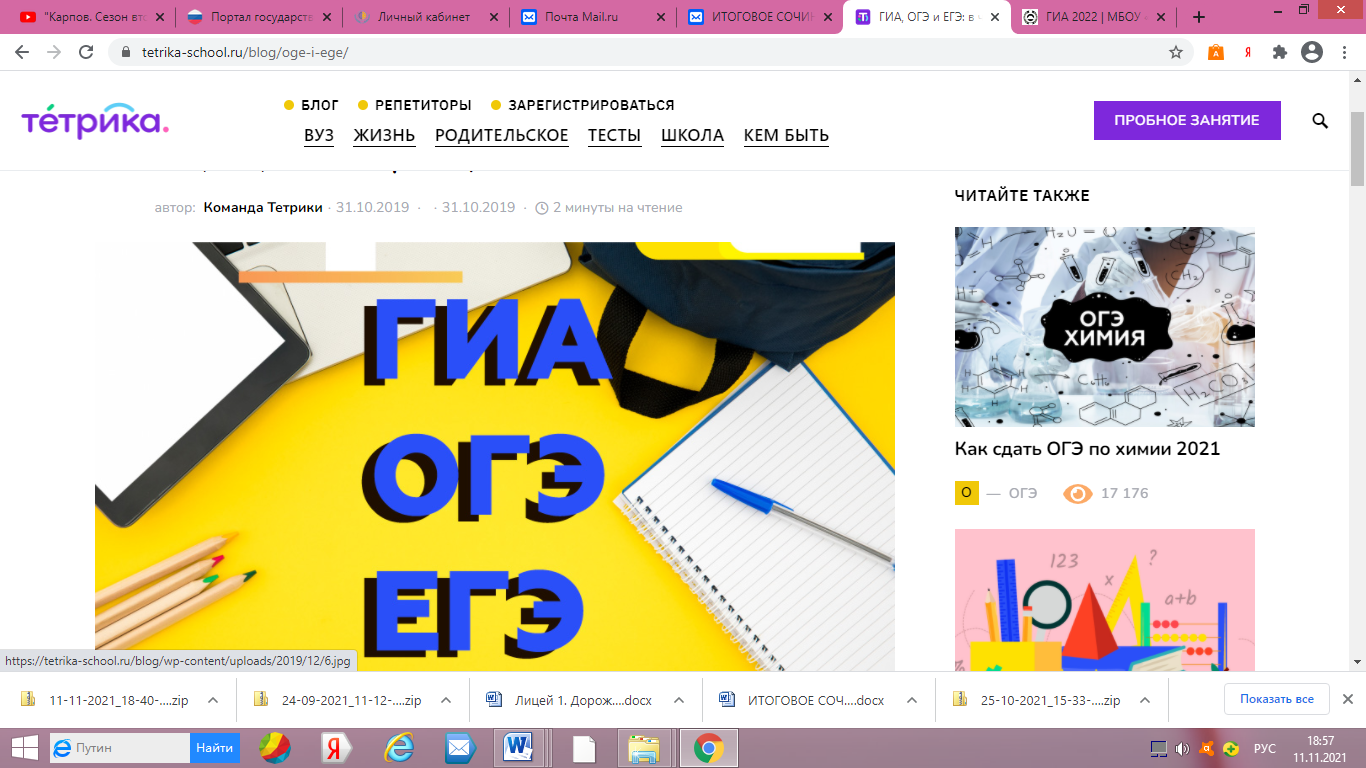 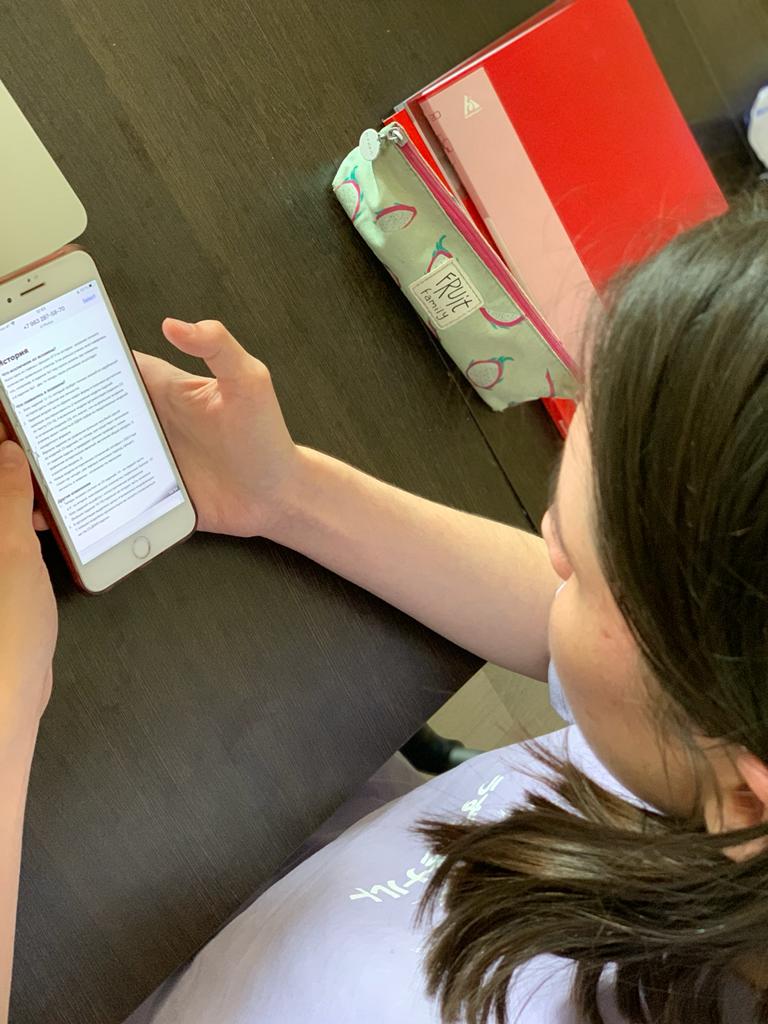 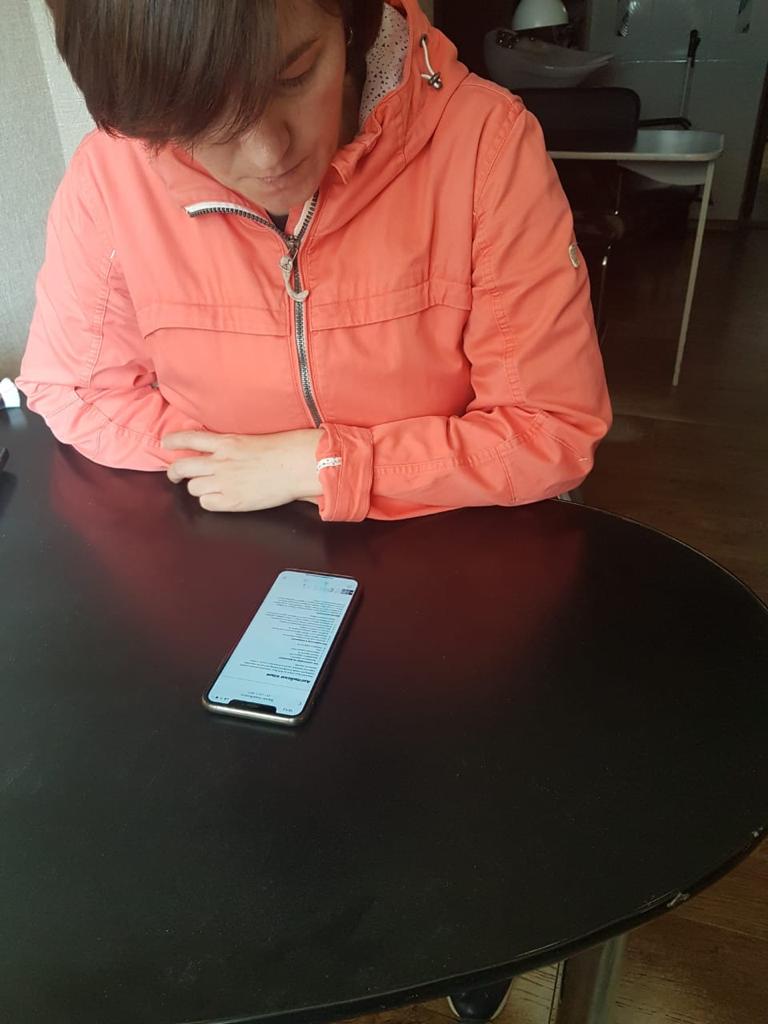 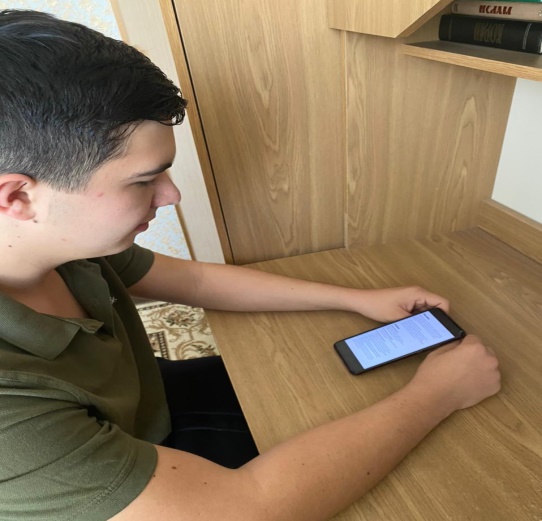 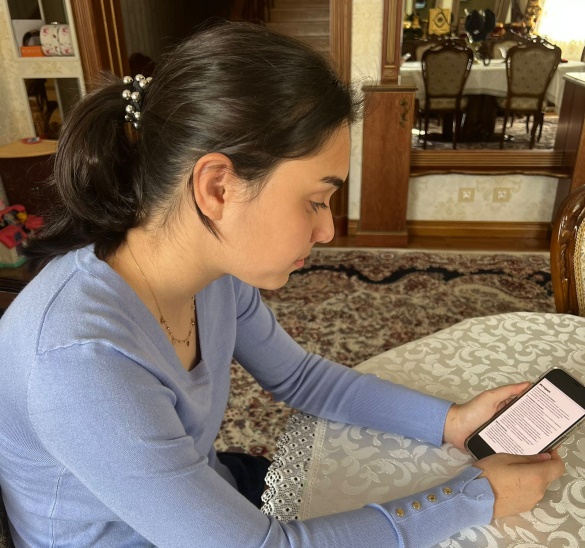     \                      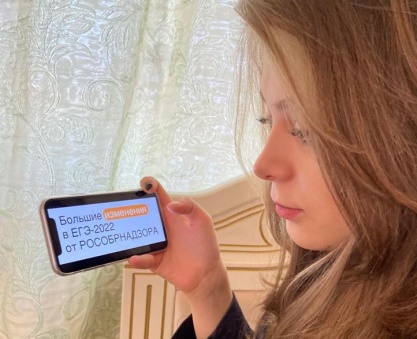 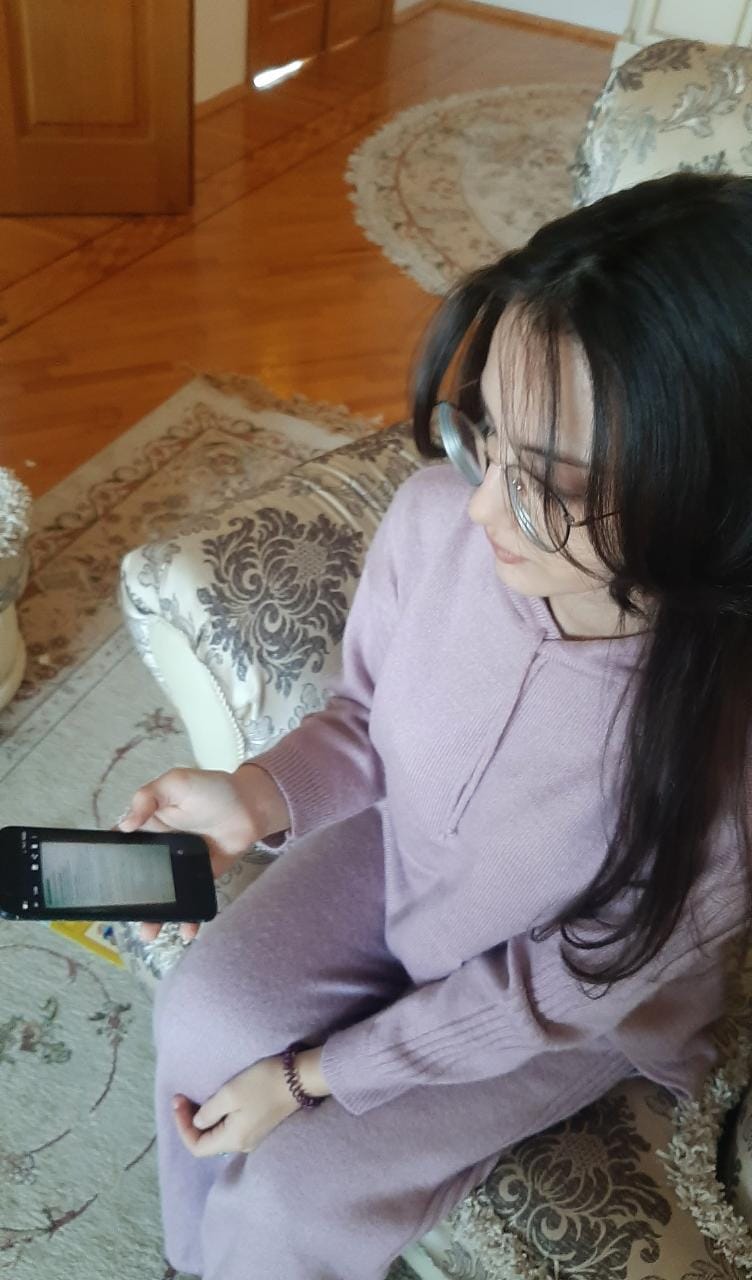 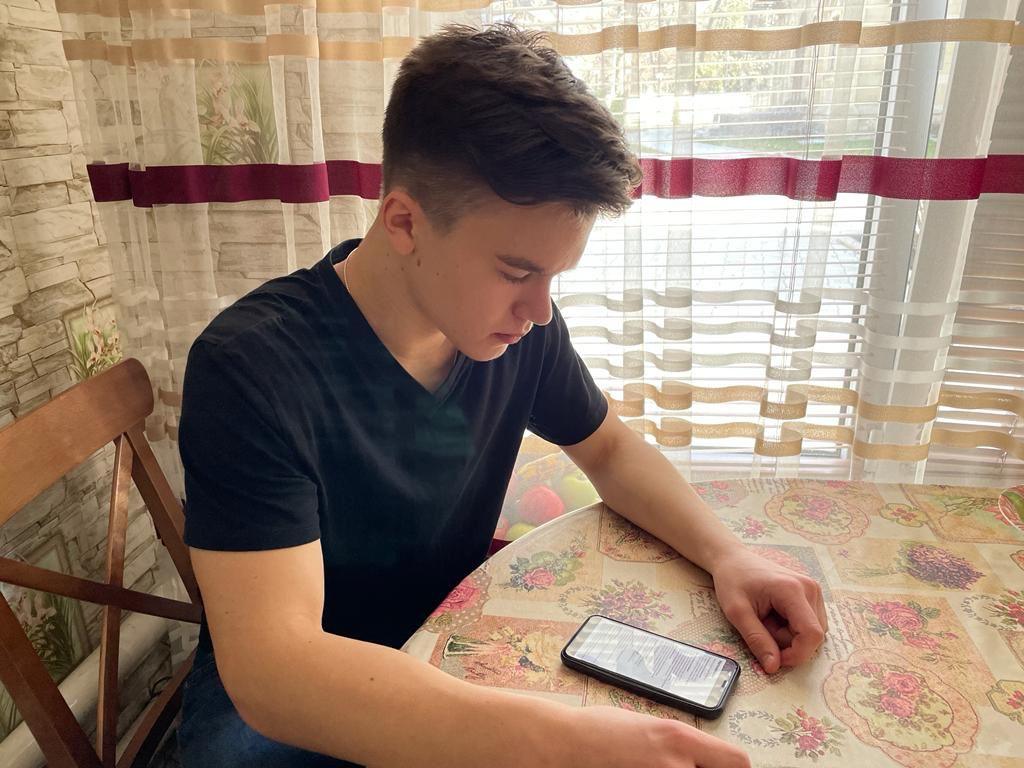 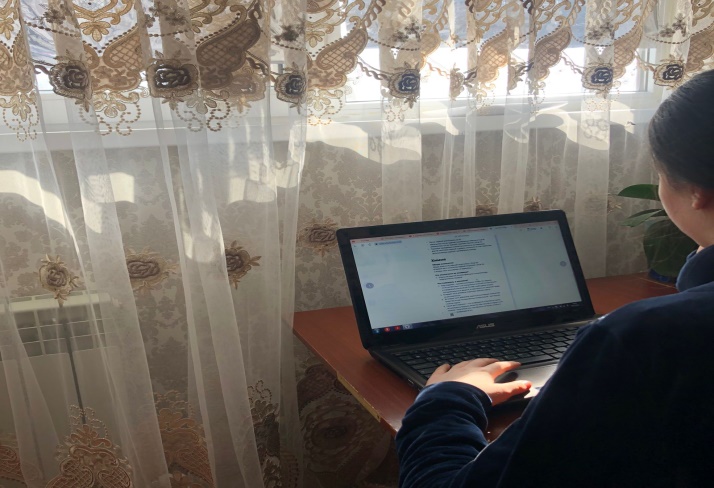 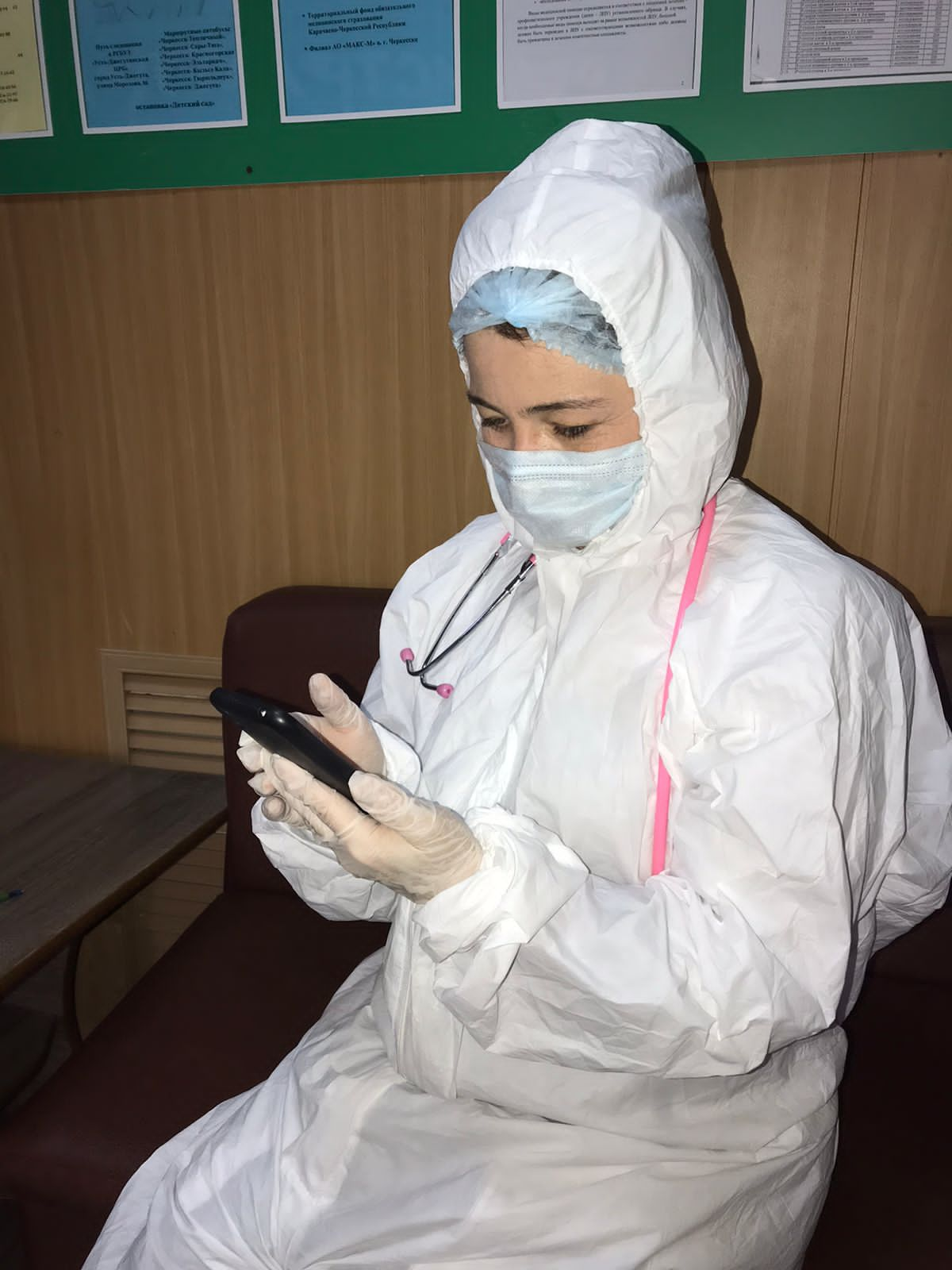 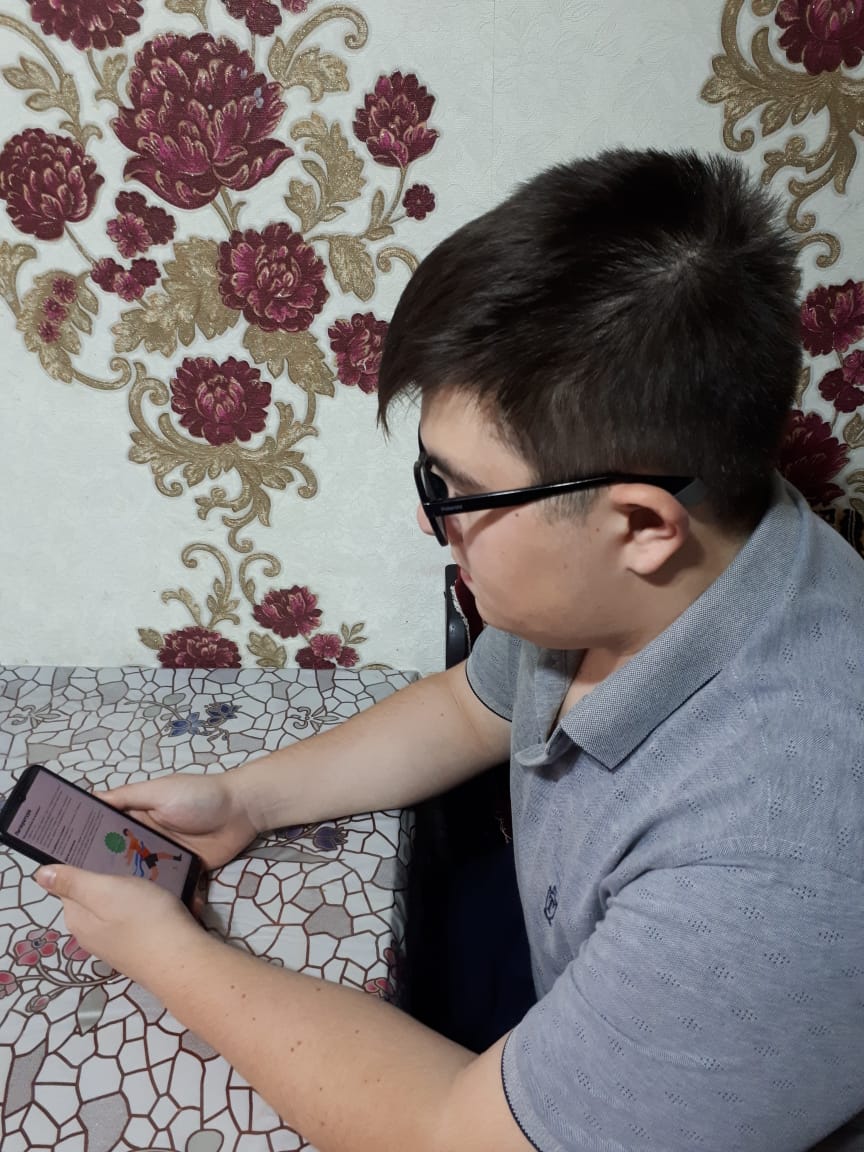 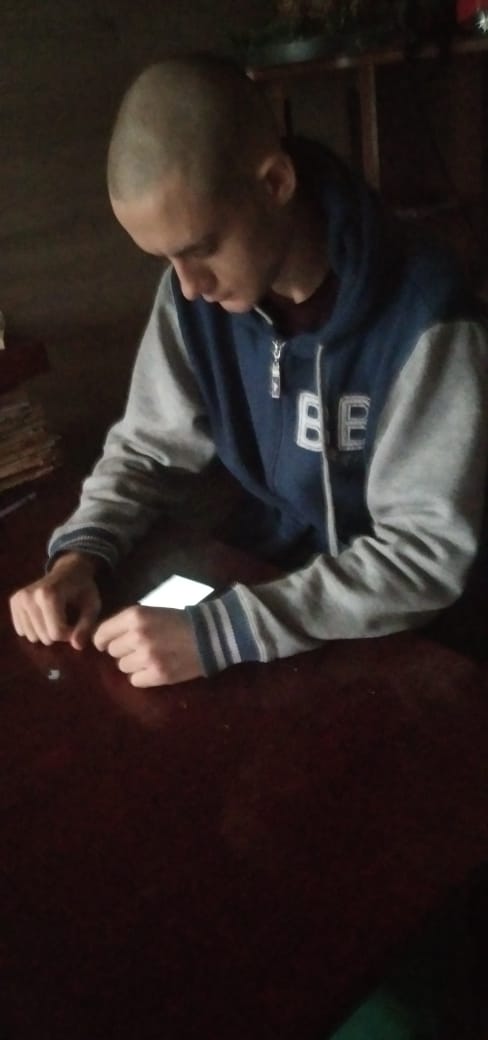 